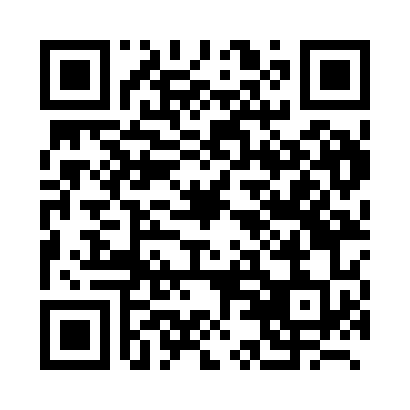 Prayer times for Chodes, BelgiumWed 1 May 2024 - Fri 31 May 2024High Latitude Method: Angle Based RulePrayer Calculation Method: Muslim World LeagueAsar Calculation Method: ShafiPrayer times provided by https://www.salahtimes.comDateDayFajrSunriseDhuhrAsrMaghribIsha1Wed3:486:101:335:358:5611:092Thu3:446:081:335:358:5811:123Fri3:416:071:335:368:5911:144Sat3:386:051:335:379:0111:175Sun3:356:031:325:379:0311:206Mon3:316:011:325:389:0411:237Tue3:286:001:325:389:0611:268Wed3:245:581:325:399:0711:299Thu3:215:571:325:409:0911:3210Fri3:185:551:325:409:1011:3511Sat3:175:531:325:419:1211:3812Sun3:165:521:325:419:1311:4013Mon3:165:501:325:429:1511:4114Tue3:155:491:325:429:1611:4115Wed3:155:481:325:439:1711:4216Thu3:145:461:325:449:1911:4317Fri3:135:451:325:449:2011:4318Sat3:135:441:325:459:2211:4419Sun3:125:421:325:459:2311:4420Mon3:125:411:325:469:2411:4521Tue3:125:401:325:469:2611:4622Wed3:115:391:335:479:2711:4623Thu3:115:381:335:479:2811:4724Fri3:105:361:335:489:3011:4725Sat3:105:351:335:489:3111:4826Sun3:105:341:335:499:3211:4927Mon3:095:331:335:499:3311:4928Tue3:095:331:335:509:3411:5029Wed3:095:321:335:509:3511:5030Thu3:095:311:335:519:3711:5131Fri3:085:301:345:519:3811:51